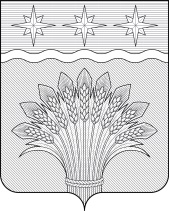 КЕМЕРОВСКАЯ ОБЛАСТЬ – КУЗБАСССовет народных депутатов Юргинского муниципального округапервого созывасорок шестое заседаниеРЕШЕНИЕот 28 декабря 2022 года № 234 – НАОб установлении размеров должностных окладов, ежемесячных и иных дополнительных выплат муниципальным служащимСовета народных депутатов Юргинского муниципального округаРуководствуясь Трудовым кодексом РФ, Федеральным законом от 06.10.2010 № 131–ФЗ «Об общих принципах организации местного самоуправления в Российской Федерации», Федеральным законом от 02.03.2007 № 25–ФЗ «О муниципальной службе в Российской Федерации», Постановлением Правительства Кемеровской области – Кузбасса от 22.12.2021 № 767 «Об установлении нормативов формирования расходов на оплату труда депутатов, выборных должностных лиц местного самоуправления, осуществляющих свои полномочия на постоянной основе, и муниципальных служащих», Уставом муниципального образования Юргинский муниципальный округ Кемеровской области – Кузбасса, а также в целях эффективной работы аппарата Совета народных депутатов Юргинского муниципального округа, Совет народных депутатов Юргинского муниципального округаРЕШИЛ:1. Установить размеры должностных окладов, ежемесячных и иных дополнительных выплат муниципальным служащим Совета народных депутатов Юргинского муниципального округа согласно Приложению.2. Считать утратившим силу решение Совета народных депутатов Юргинского муниципального округа от 21.06.2022 № 196–НА «Об установлении размеров должностных окладов, ежемесячных и иных дополнительных выплат муниципальным служащим Совета народных депутатов Юргинского муниципального округа».3. Настоящее решение опубликовать в газете «Юргинские ведомости» и разместить в информационно–телекоммуникационной сети «Интернет» на официальном сайте администрации Юргинского муниципального округа.4. Настоящее решение вступает в силу с момента его опубликования и распространяет свое действие на отношения, возникшие с 01.01.2023.5. Контроль за исполнением настоящего решения возложить на постоянную комиссию Совета народных депутатов Юргинского муниципального округа первого созыва по социальным вопросам, правопорядку и соблюдению законности.Председатель Совета народных депутатовЮргинского муниципального округа     					И.Я.БережноваГлава Юргинского муниципального округа				Д.К. Дадашов28декабря 2022 годаПриложение к решениюСовета народных депутатовЮргинского муниципального округаот 28 декабря 2022 года № 234– НАРазмер должностных окладов, ежемесячных и иных дополнительных выплат муниципальным служащим Совета народных депутатовЮргинского муниципального округа№ДолжностьКол–воДолжностной окладНадбавка за сложность, напряженность и спец. режим работы в %Совет народных депутатов Юргинского муниципального округаСовет народных депутатов Юргинского муниципального округаСовет народных депутатов Юргинского муниципального округаСовет народных депутатов Юргинского муниципального округаСовет народных депутатов Юргинского муниципального округа1Начальник организационного отдела116 480502Главный специалист организационного отдела110 66650